Ansonia High School Tigers Football 2018Jersey #		Name			Height		Weight		Position		Grade2		Devyn Sink*		5’10		185		RB/DL		Sr.3		Jackson Shellhaas	5’5		105		RB/DB		Fr.4		Hunter Buckingham*	5’10		155		QB/DB		Jr.5		Ethan Fischer*		5’9		150		RB/DB		Jr.7		Reece Stammen*		5’10		200		RB/LB		So.8		Jacob Longenecker	5’9		140		SE/DB		So.9		Dustin Burk		5’1		95		RB/DB		Fr.10		Ethan Setser		6’1		165		TE/LB		Jr.11		Michael Hall*		5’10		140		K		Sr.14		Isaac Barga		5’8		150		QB/DB		So.15		Matthew Shook*		6’0		165		RB/DB		Sr.22		Peyton Beam		5’10		180		RB/LB		Fr.23		Brock Shellhaas*		5’11		165		RB/DB		Jr.27		Hunter Muir*		6’5		190		SE/LB		Sr.32		Jeremy Rismiller		5’10		172		TE/LB		Sr.40		Ean McKee		5’11		190		TE/DL		So.50		Tytus Gasper		5’7		165		OL/DL		Fr.51		Jedd Rismiller		6’0		200		OL/DL		Sr.55		Dillon Hackler		5’6		145		OL/DL		So.60		Zach Ward		5’9		220		OL/DL		So.71		Ross Shook*		5’10		230		OL/DL		Sr.	72		Austin Helmke*		5’11		245		OL/DL		Jr.75		Andrew Rowland*		5’10		215		OL/LB		Sr.76		Peyton Setser*		6’6		195		OL/LB		Sr.*Returning Letter WinnerCheerleaders:  Kiley Grilliot (Sr.), Abigail Powers (Jr.), Julie Oswalt (Jr.), Kassie Weyant (So.), Neleh Schlarman (Fr.), Alexis Morrison (Fr.), Cierra Rosinski (Fr.), Ellie Pierre (Fr.), Lauren Burns (Fr.), Lilian Billenstein (Fr.)Head Varsity Coach:  Eugene HoeningAssistant Coaches:  TJ Phlipot, Stuart Beisner, Adam Hall, Matt Macy, Eric Grilliot, Kyle Homan, Mason Thobe, Kenny EdwardsHead Cheer Advisor:  Kami PhlipotAssistant Cheer Advisor:  Lexi ShinnVideographer:  Mike Osterloh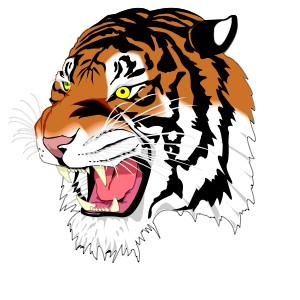 Ansonia High SchoolJim Atchley-SuperintendentJim Robson- PrincipalMatt Macy-Athletic DirectorAthletic Trainer- Kurt Moneysmith (Wayne Health)